МКОУ «Береговская средняя общеобразовательная школа»СкороДень рождения!Классный час2 класс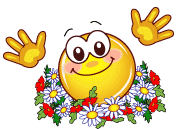 Л.М.Ячменеваучитель начальных классовс. Старомалиновка 2013 год.Тема: Скоро День рождения!Цели: Вооружить учащихся умениями, навыками и привычками, которые облегчают установление контактов, сохраняют естественность в общении людей, помогают в создании атмосферы доверия. Задача: Развитие коммуникативных способностей учащихся.Ожидаемые результаты:Личностные:Развитие этических чувств, доброжелательности, эмоционально-нравственной отзывчивости.Метапредметные:Принимать и сохранять цели и задачи деятельности.Предметные:Формирование первоначальных этических представлений; понятий о правилах поведения .Оборудование:Компьютер, проектор, экран, презентация, картон, заготовки из цветной бумаги, клей, шкатулка, шарики.ЭтапыДеятельность учителяДеятельность учащихся1.Актуализация знаний..2.Постановка целей изадач.1.Праздники любите? Какие праздники знаете?Какой личный праздник есть укаждого человека? С чем можно связать этот праздник?Слайд 1.Давайте попробуем сегодня узнать, как правильно организовать и провести день рождения, чтобы этот праздник понравился вам и вашим гостям. Это мы узнаем ,ответив на вот эти вопросы.Слайд2.Отвечают на вопросы.День рождения.Гости, подарки, тортЧитают вопросы на слайде..3.Усвоение новыхЗнаний и применение их на практике.Как правильно пригласить гостей.Как вы приглашаете гостей?Дети рассказывают, опираясь на свой опыт.Слайд 3.А теперь давайте посмотрим ,как правильно это сделать.Гостей приглашают лично, уведомляют письменно, с помощью пригласительных, или по телефону .Делают это заранее. А почему?Давайте посмотрим, что должно быть указано в пригласительном билете. Имя, дата, время место проведения. Можно украсить.Мы сейчас попросим двоих ребят сделать пригласительные для девочки и мальчика.А мы пока поищем ответ на следующий вопрос.Строят предположения.Два человека из заготовок делают пригласительные.Как выбрать подарок. Для решения этой проблемы у нас есть два пути: Либо сделать самим , либо пойти в магазин. Начнем с магазина.Слайд4.Давайте рассуждать ,что и кому мы можем подарить, а что лучше не дарить.(Можно разделить на три  группы: 1.Что подарить девочке. 2.Что подарить мальчику.3.Что бы вы не подарили из этих вещей друзьям.)Но есть и второй путь: сделать своими руками. Что вы можете сделать сами?Обобщаем.Подарок можно сделать самим или купить. Подарок подбирают по возрасту и полу.Анализируют и делают вывод по каждой картинкеОтвечают, опираясь на свой опыт.А теперь ребята вручают нам свои пригласительные.Ребята показывают свои пригласительные и рассказывают о них.4.ФизминуткаПригласительные получены, подарки мы приготовили, отправляемся в гости.Под музыку выполняют движения.Слайд 5.Как встречать гостей• Всех гостей надо встречать самому у дверей.
• Поблагодарить гостя за то, что он пришел.
• После приветствия гостя нужно провести в комнату, познакомить с другими гостями и развлечь его - игрушкой, игрой с другими детьми или мультфильмом.А какими словами вы будете приветствовать друг друга при встрече, я предлагаю выбрать вот из этого стихотворения Усачева.(Читаю стихотворение)Приветствия 
Для прощания и встречи
Много есть различных слов:
"Добрый день!" и "Добрый вечер!",
"До свиданья!", "Будь здоров!",
"Я вас рада видеть очень",
"Мы не виделись сто лет",
"Как дела?", "Спокойной ночи",
"Всем пока", "Прощай", "Привет",
"Буду рад вас видеть снова",
"Не прощаюсь!", "До утра!",
"Всем удачи!", "Будь здорова!"
И "Ни пуха, ни пера!".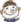 (А. Усачёв) Слушают, а потом выбирают самостоятельно слова приветствия.Слайд 4.Гости пришли к нам с чем?Чтобы у всех было хорошее настроение ,надо правильно принять подарок.Как принимать подарки• Любой подарок надо принимать с улыбкой и благодарностью, даже если у вас уже есть такая вещь или она вам не нравится.
• Открыть подарок можно сразу, чтобы сделать приятное гостю. И , конечно, же поблагодарить, чтобы не получилось , как в этом стихотворении.Если вам не нравится подарок 

Если вам не нравится подарок,
Постарайтесь громко не орать:
" Я не собираю больше марок
И не собираюсь собирать!"

Или, получив в подарок книгу,
Воздержитесь на весь дом вопить:
" Я ее читать не буду... Фигу!
Не могли компьютер мне купить?"

" Я не стану пить из этой чашки!",
" Не надену я такой рубашки!",
"Ты зачем мне куклу покупал?..
Где ты эту гадость откопал?"

Пусть вам не понравится подарок,
Может, не красив он и не ярок,
И обманет ваши ожидания...
Важен не подарок, а ВНИМАНИЕ!
(А. Усачев)С подарками и хорошим настроением.Слайд 5.Как вести себя с гостями• Нельзя оставлять гостей без внимания, играя в игрушки или на компьютере, нужно играть со всеми, чтобы никому не было скучно.
• Всегда быть вежливым, не ссориться и не спорить с другими, не забирать у гостей игрушки, не обижать их, не обзываться и не обижаться самому.Заранее придумать игры, развлечения для гостей.Что же это может быть?Предлагают, опираясь на опыт.Я предлагаю вам игру, которая может соединить разные виды развлечений.Игра «Волшебная коробочка».5.Рефлексия.Слайд 6.От того ,как пройдет праздник, зависит наше настроение А я хочу узнать с каким настроением вы уйдете с классного часа. Хорошее настроение-красный цвет, а плохое- синий ,как шарики у Вини-Пуха.